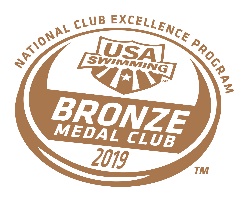 Weekly Splash – January 21stRBY Swim Team Mission Statement: To provide a positive team environment that promotes respect, integrity, perseverance and accountability which enables optimal health and athletic development through swim training, instruction and competition. Senior 1 / Seniors Group:  This Thursday Seniors are early and Senior 1 is late. This Friday Men will spin first from 6:00 to 6:30 pm followed by the ladies from 6:30 to 7:00 pm.  All swimmers must be on deck by 7:15 pm following spin. Red Bank Apparel Vintage Sale: We will be having a “garage sale” at the Strong Kids meet on 1/27.  If you are interested in donating slightly used or new Red Bank Apparel, contact Susan Nutt at nutt0019@optonline.net prior to January 23rd.9-12 Championship Pasta Party - The annual championship pasta party for our 9-12-year-old swimmers will take place on Wednesday, February 6th from 6:30 - 7:30pm at the St James Elementary School Cafeteria, 30 Peters Place, Red Bank.  Information for RSVPs and parent donations will be out shortly. 13 and Over States Apparel: This year you can purchase your 13 and Over State Championship meet apparel on-line.  By pre-ordering, you will be offered merchandise that is only available on-line. Only T-shirts will be sold at the meet, quantities and sizes will be limited.   Pre-Ordering is recommended. To ensure you get the item you want, suggest you place your order now as items are limited in supply. This on-line link will only be active until Monday, February 18th, so do not delay and place your order now! There is no individual shipping. Items ordered will be available for pickup at the meet. When checking out, you will need to enter your team name in the field provided. The link to order is: http://pilothousepromotions.com/njymcastates13o This is the password: SwimStates19 Meet Schedule:InvitationalsStrong Kids – This meet is scheduled for January 27th.Jr/Sr State Championship – This meet is scheduled for February 1st-3rd.Monmouth Baracudas February Sprints – This meet is scheduled for February 9th.EEX February Splash – This meet is scheduled for February 10th.8 and Under Mini Pentathlon – This meet is scheduled for February 24th.Championship Meets: - 8 and under Championship – This meet is scheduled for February 2nd and 3rd.NJ YMCA Bronze – This meet is scheduled for February 9th and 10th.NJ YMCA Silvers – This meet is scheduled for February 15-17th.NJS 12U Silver/Bronze Region C – This meet is scheduled for February 16-17th.NJ YMCA 12 U States – This meet is scheduled for February 22-24th.NJS 13O Silver/Bronze – This meet is scheduled for March 2-3rd.NJ YMCA 13 O States -This meet is scheduled for March 7-10th.NJS 14U JO’s – This meet is scheduled for March 22-24thYMCA SC Nationals – This meet is scheduled for April 1 – 5th.